华中农业大学大学生活动中心提升改造项目项 目 跟 踪 审 计 周 报第四期跟踪单位：北京东方华太工程咨询有限公司日   期 ： 2023年4月17日-4月23日工程概况：本次招标工程的改造面积约4946.7 m2。装饰装修部分主要为：1．室内装修翻新改造：2．室外台阶翻新，声闸间隔墙及无障碍坡道、台阶新做；3．屋面女儿墙变形缝防水新做；4．外立面改造等。安装部分主要内容为：1.强电工程；2.给排水工程；3.弱电工程；4.消防工程等。施工单位：湖北嘉筑建设工程有限公司。监理单位：武汉卓筑工程技术有限公司。合同金额：5532412.31元，其中暂列金20万元，暂估价3.5万元。该项目招标控制价：5994598.44元，承包人报价浮动率 应为[1－（5532412.31-200000-35000）／（5994598.44-200000-35000）]×100%=8.02%。人工费依据湖北省住房和城乡建设厅于2021年12月31日发布的【2021】2263号文《关于调整我省现行建设工程计价依据定额人工单价的通知》。材料价格采用2023年1月《武汉建设工程价格信息》。工程进展情况：走廊：地砖拆除、吊顶拆除、吊顶敷设管道及支架；大厅：地砖拆除，墙面拆除、吊顶拆除、吊顶敷设管道及支架；耕读学堂：地板拆除，墙面拆除，讲台地板拆除后基层为混凝土地台、吊顶敷设管道及支架；多功能厅：砖地面、墙面、天棚均拆除、吊顶龙骨制作；公区：格栅吊顶拆除、地面砖拆除、吊顶敷设管道及支架；剧场：现场拆除座椅。本周工作情况：1、本周主要施工内容为各个功能房间乳胶漆铲除及天棚龙骨的制作，现场跟踪记录了乳胶漆各区铲除的高度，记录了天棚龙骨做法，并与图纸进行对比；2、记录了现场使用材料的品牌及规格，其中墙面预埋的JDG管品牌与投标品牌不符，记录了龙骨及水泥纤维板厚度。影像资料走道处乳胶漆铲除高度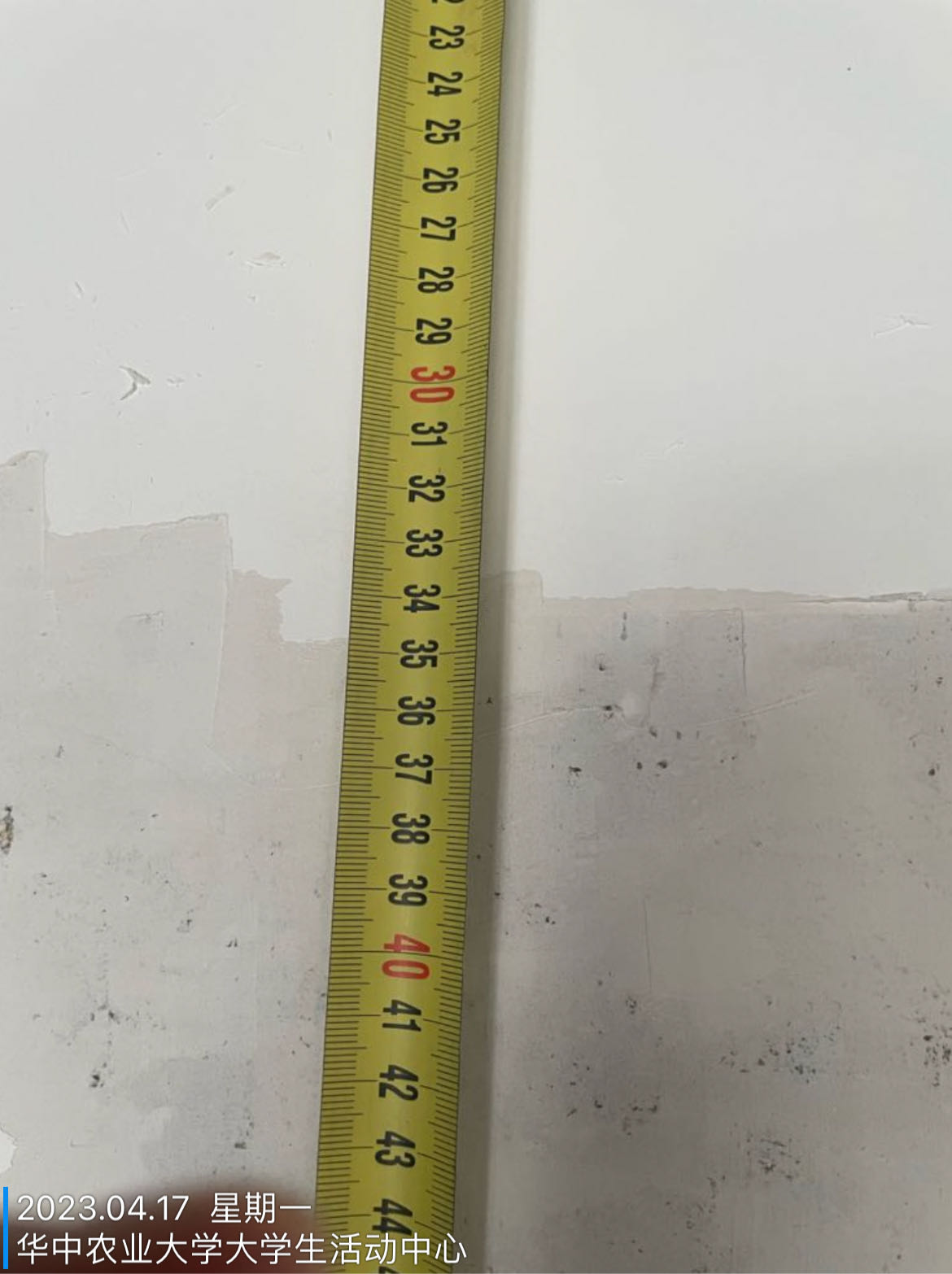 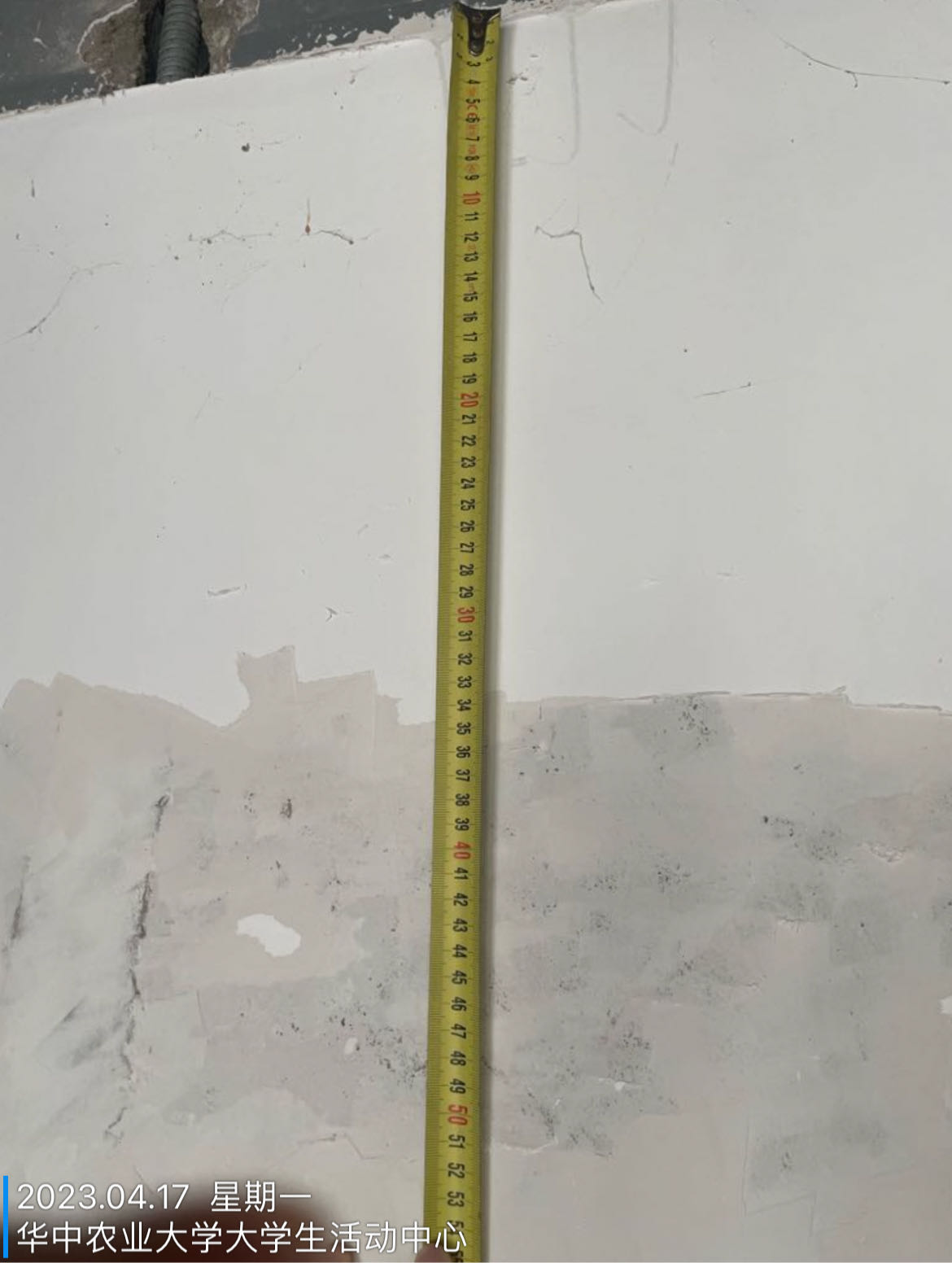 吊顶龙骨制作，纵向龙骨为木质，横向龙骨为轻钢，厚度约为1mm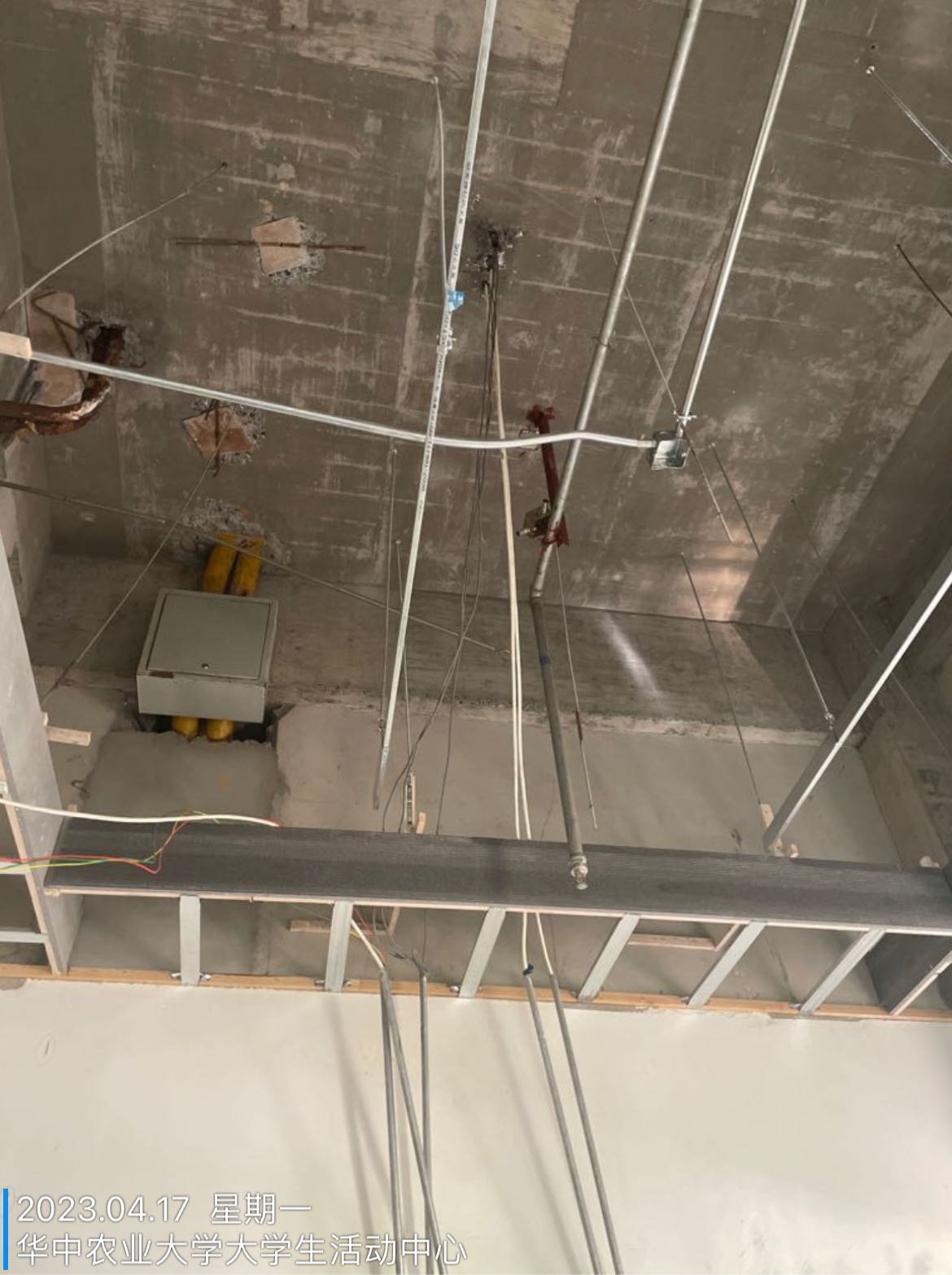 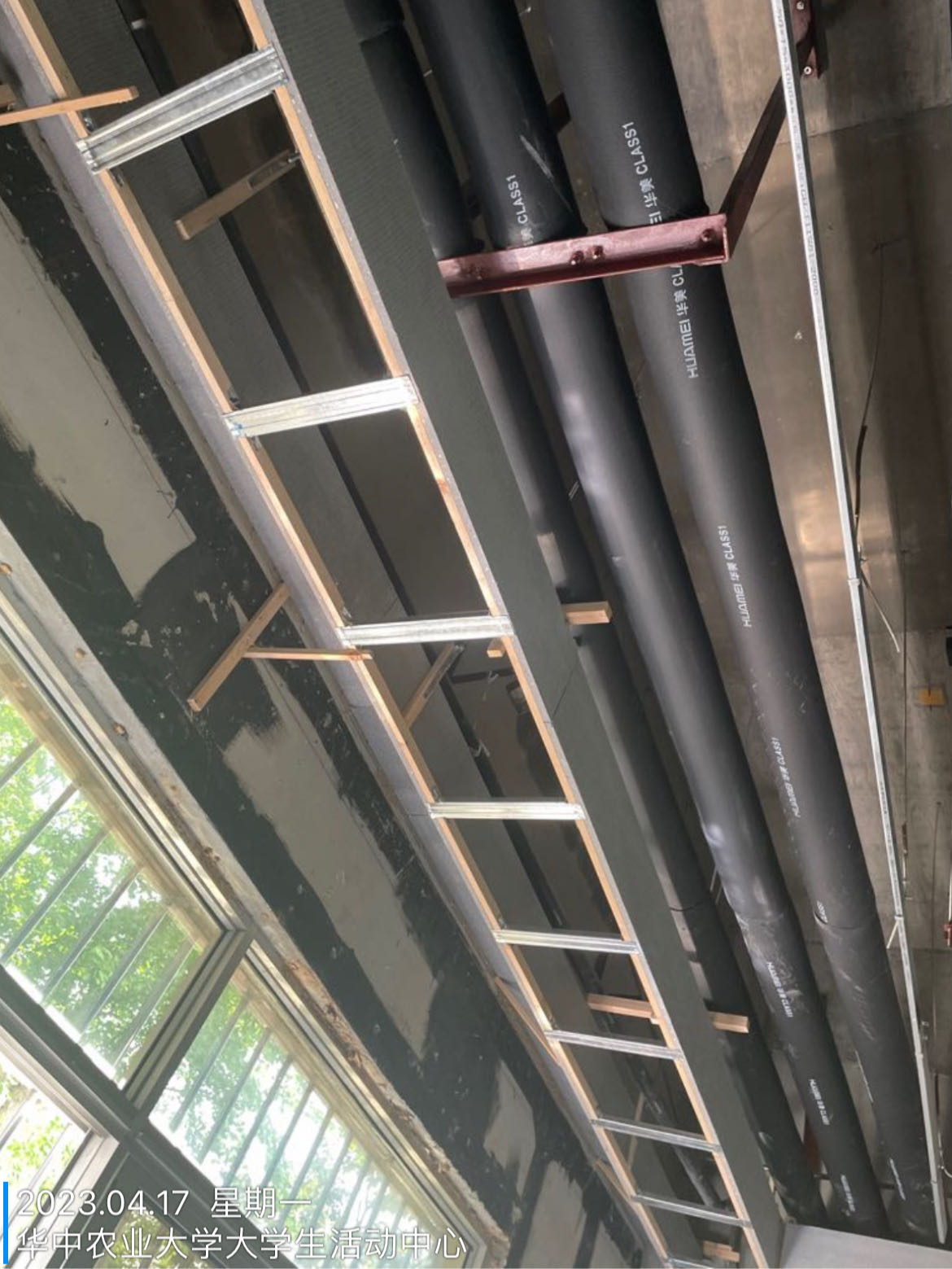 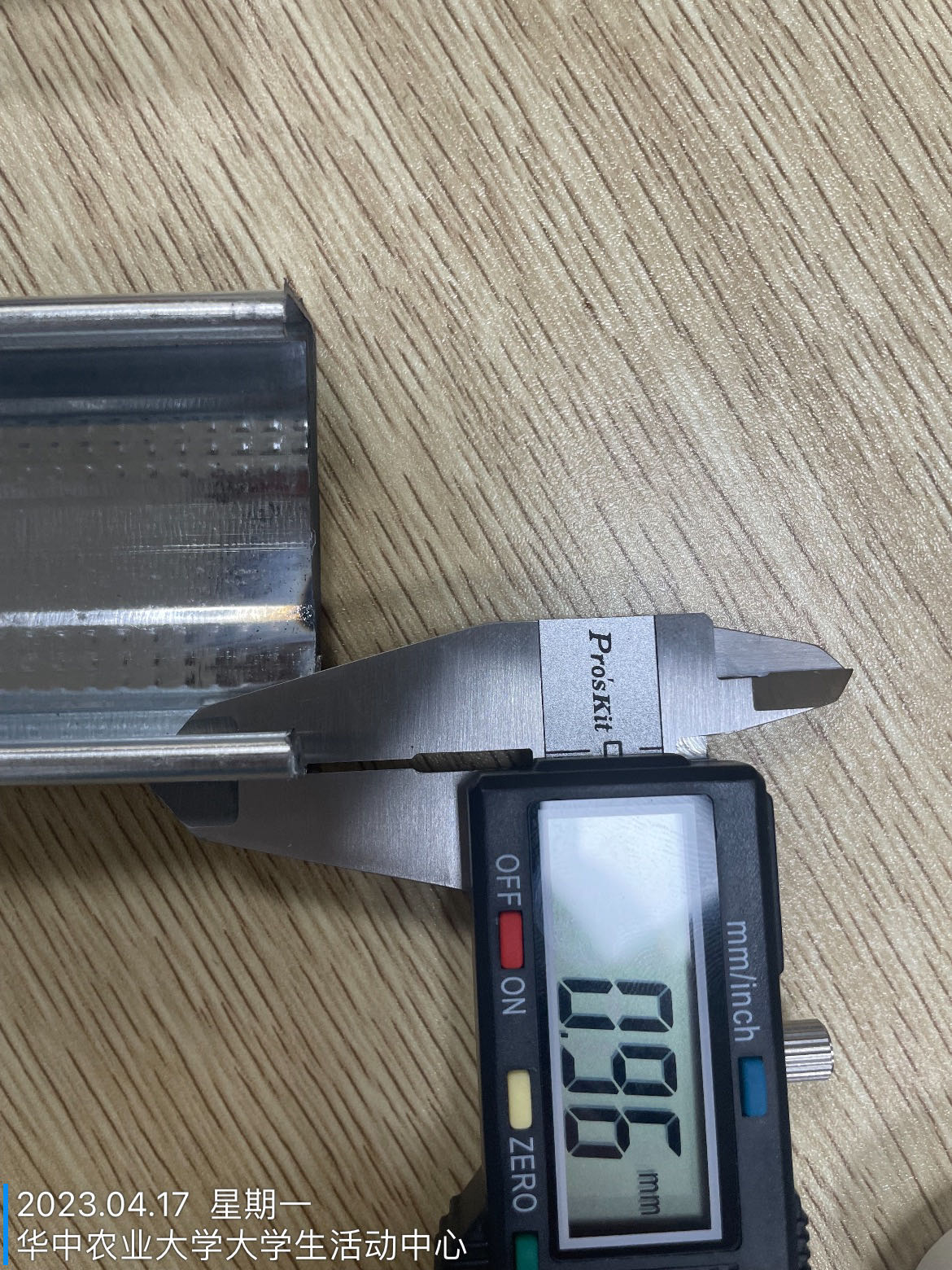 JDG管品牌                                     泰山阻燃板，厚度12mm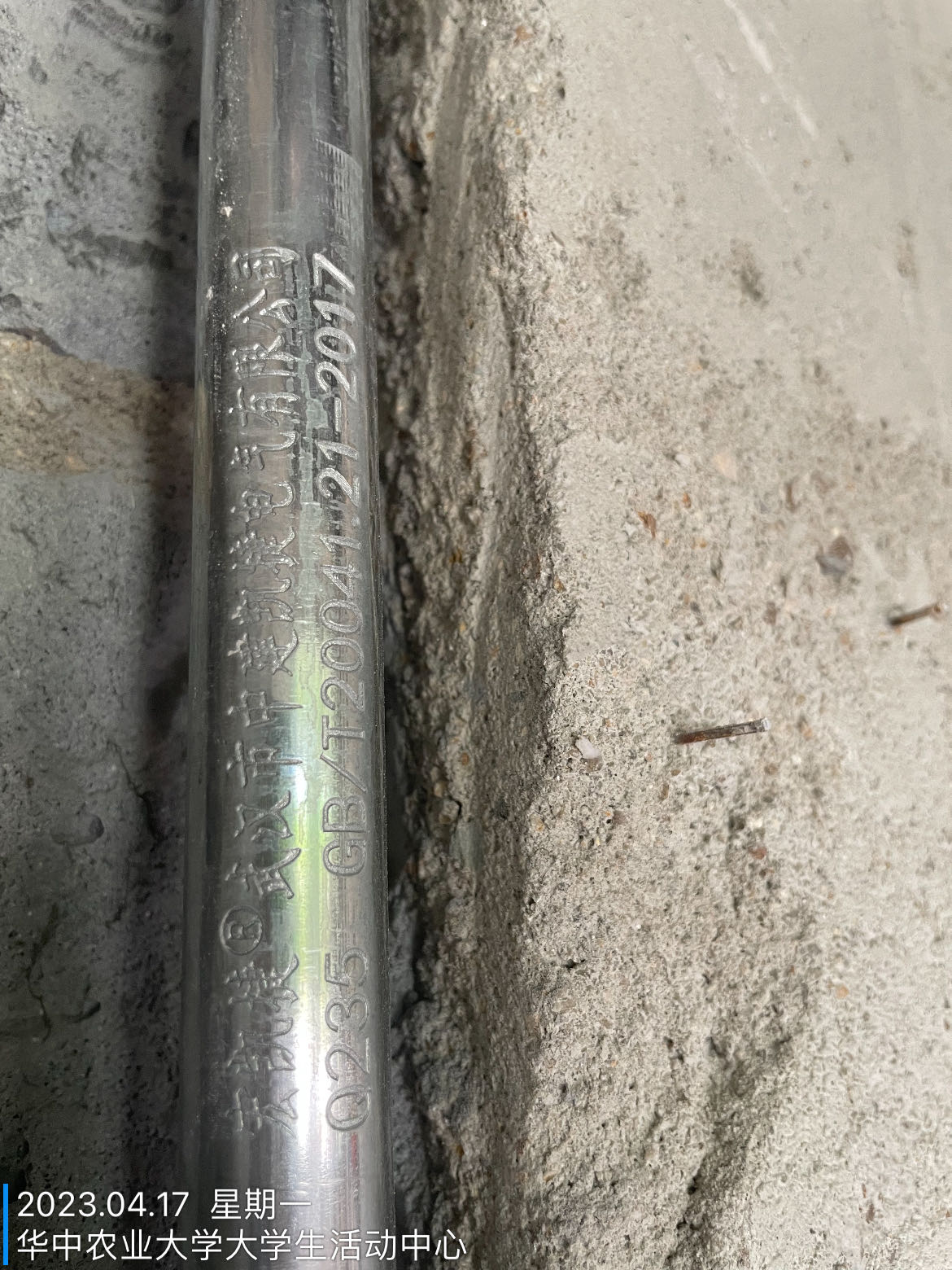 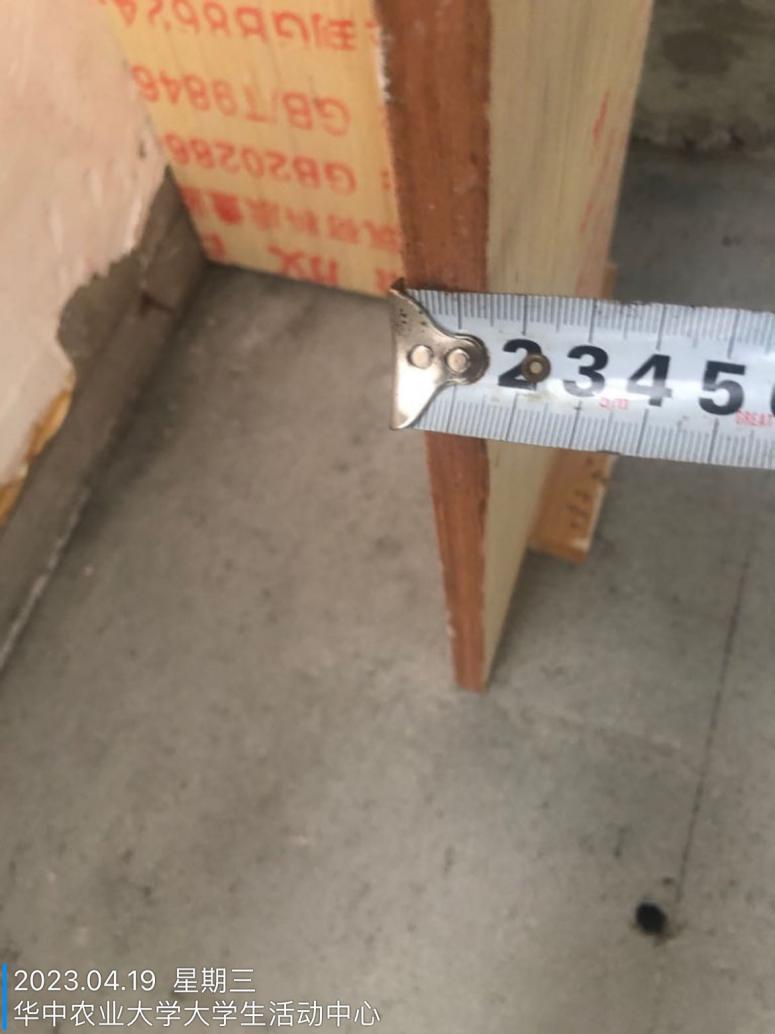 现场刷防火涂料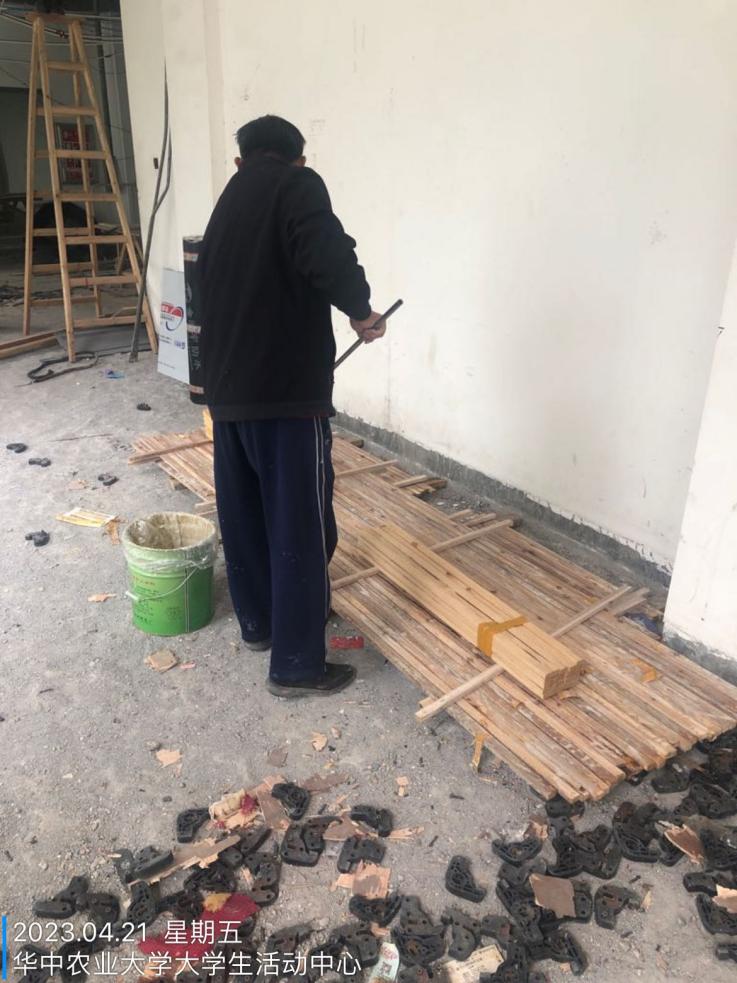 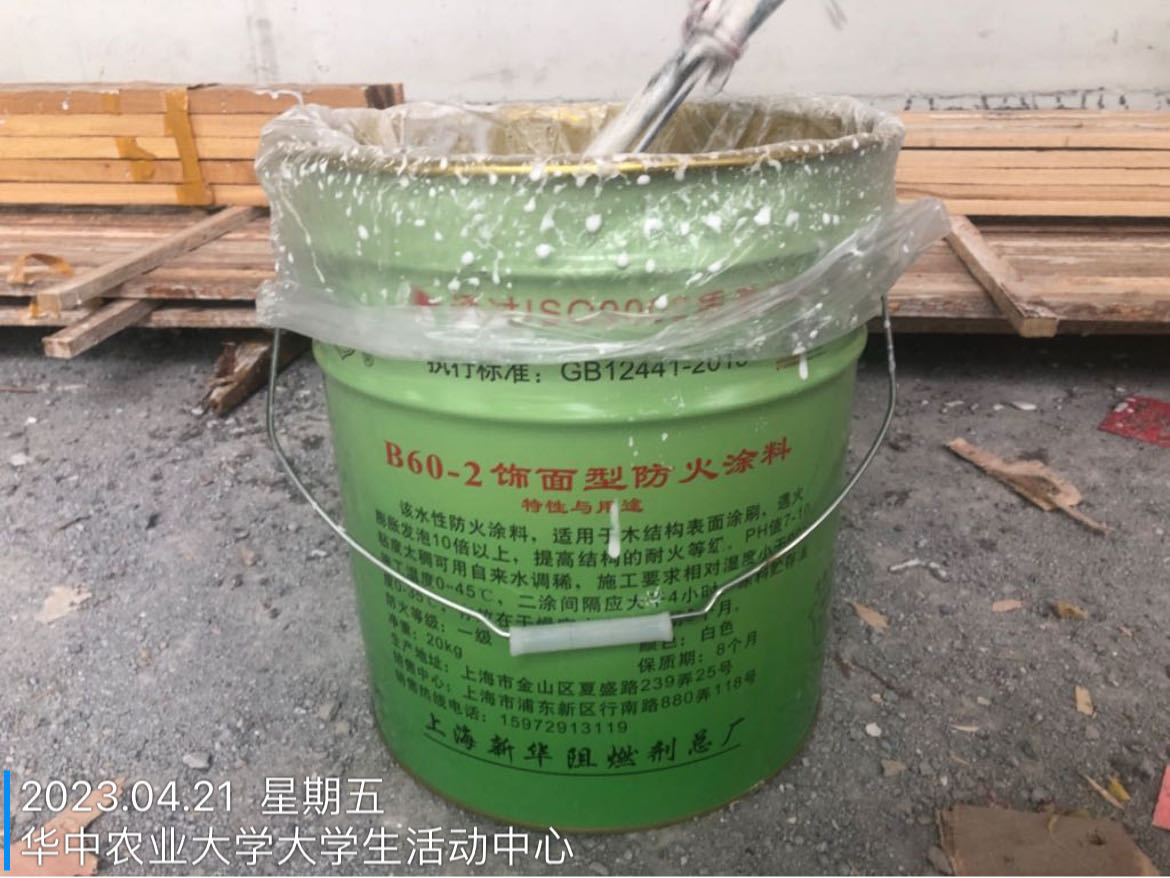 现场使用材料品牌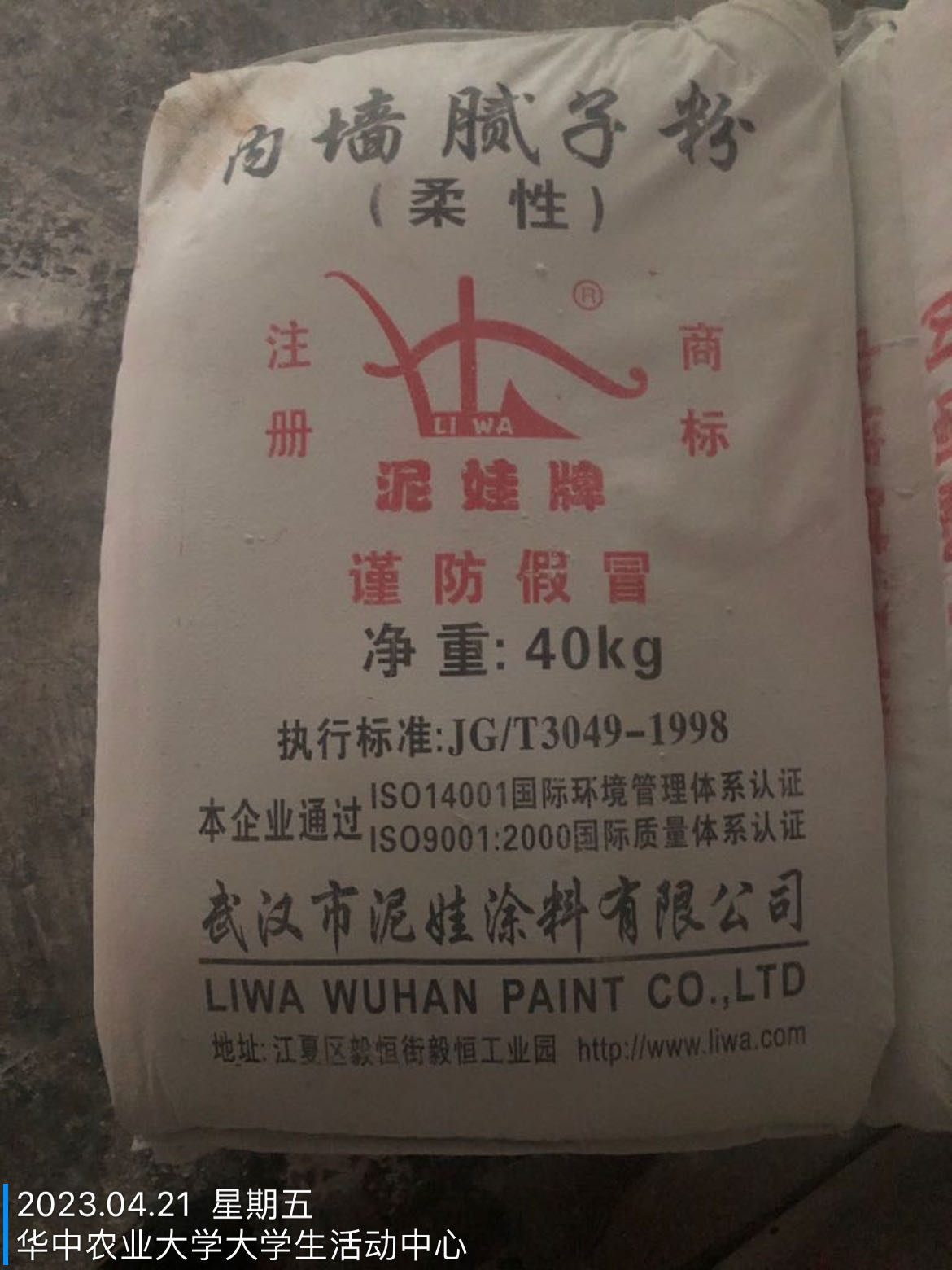 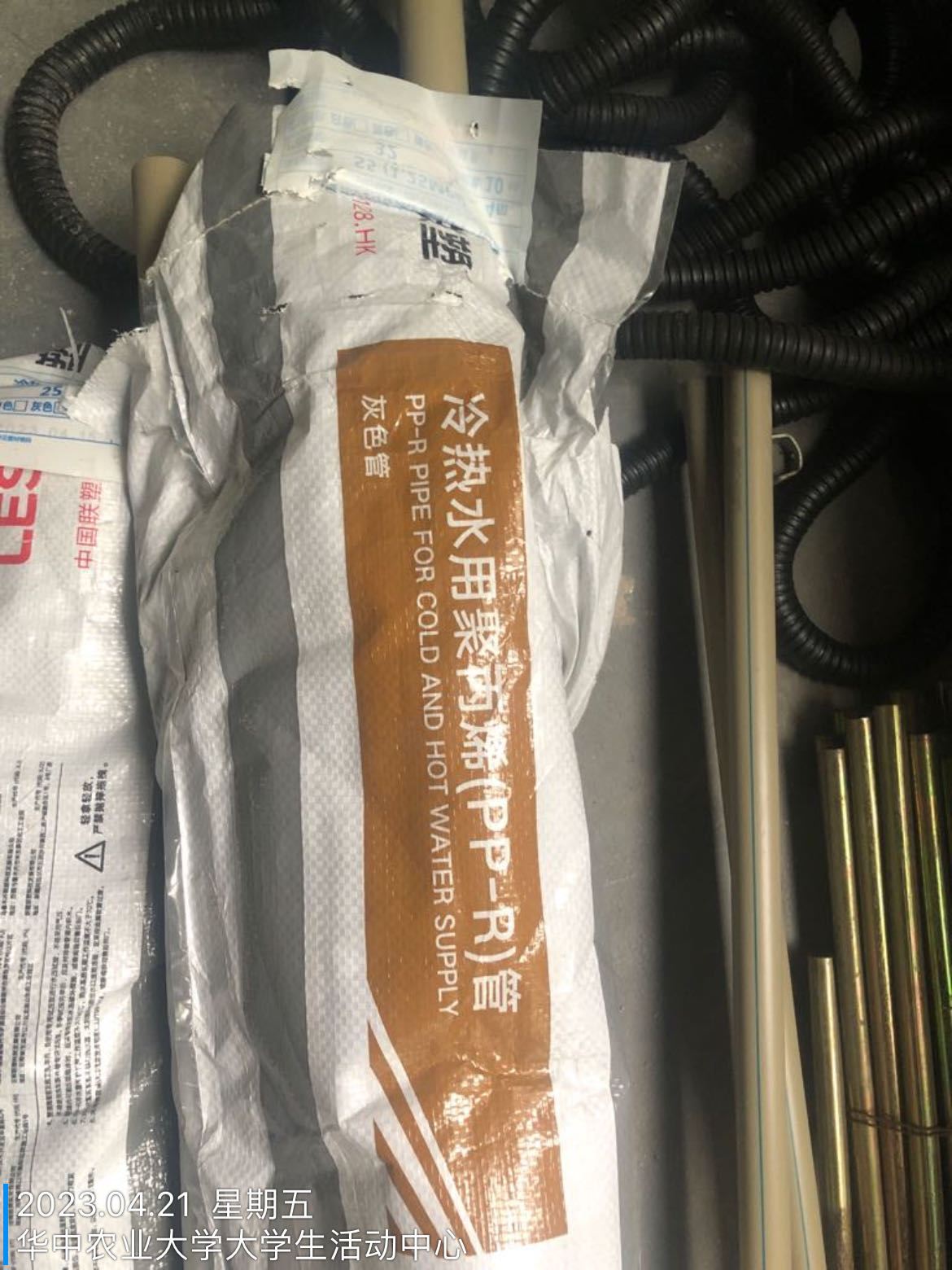 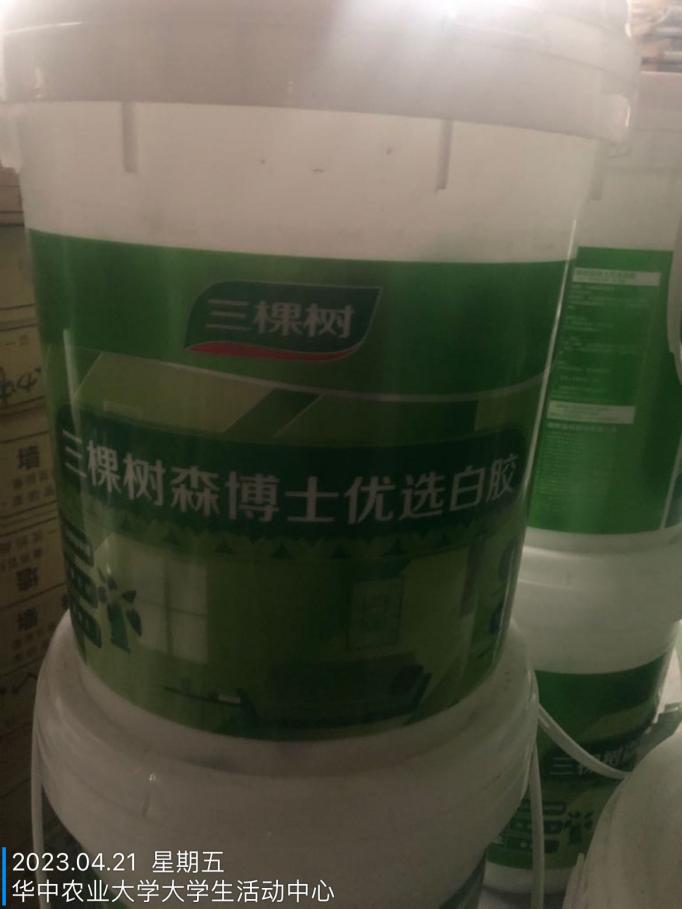 